Year 1 – Home learning challenge 7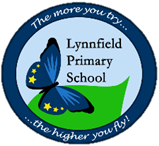 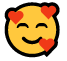 Reading (20 mins) – choose a book you love. Spelling (15 mins) – choose 2 different words a day and write them in a sentence.  Try to be creative!Maths (15 mins) – complete a task from the fluency ladder – only move onto the next step when you are an expert!  Ask people in your house to test you on a Friday (and maybe you could test them too!).  Also, keep practicing your 2, 5 and 10 times tables.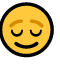 Mindfulness – find a calm, quiet space and listen to some relaxing music.  Lay down and imagine you are in a relaxing place. Physical activity – why don’t you try some yoga poses?!  Use the examples below to help you or have a look on YouTube!  (‘Frozen’ Yoga is a good one )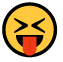 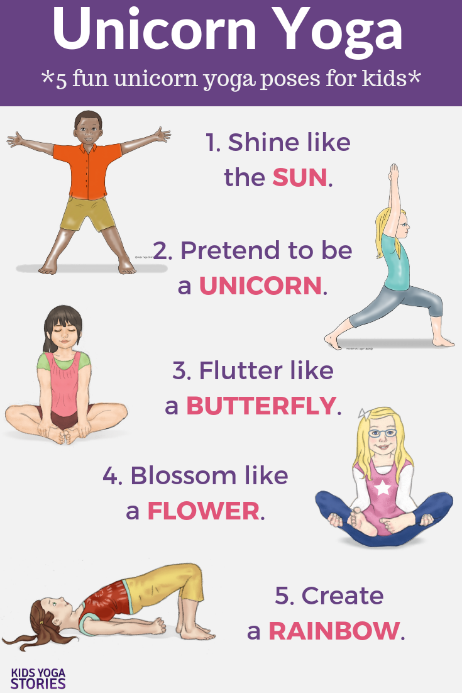 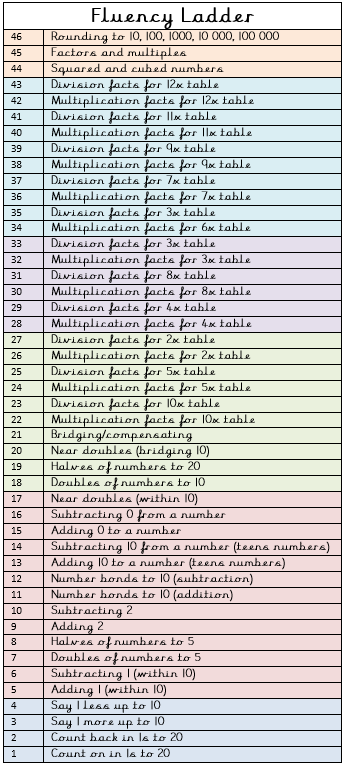 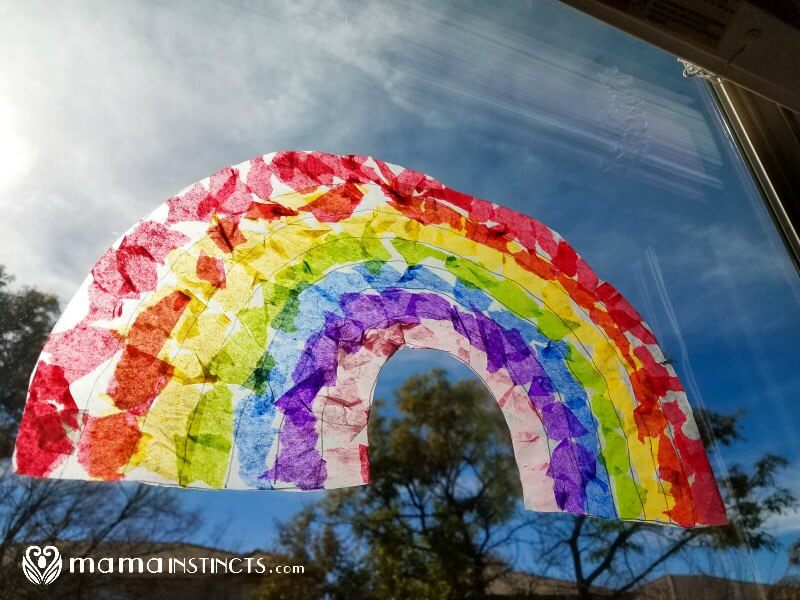 Spellings for the weekSpellings for the weekveryfamilyhappystickyfunnyhairysillysunnypartylucky